M23 111 Úhrada záväzku 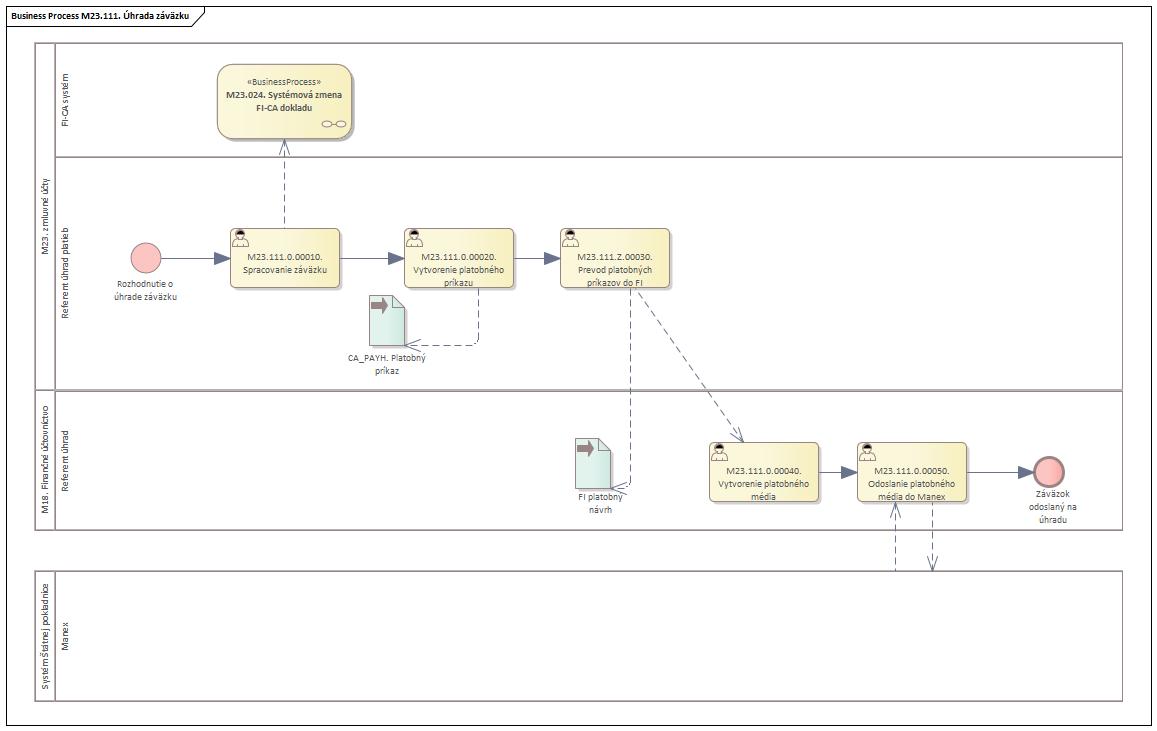 Obrázok 1 – Procesný modelPopis procesu Tento proces zabezpečuje bezhotovostnú úhradu záväzkov, ktoré sa nachádzajú v module FI-CA. Podporené je uhrádzanie bankovým prevodným príkazom tuzemským a bankovým prevodným príkazom zahraničným v SEPA formáte.Proces začína v momente, kedy vznikne rozhodnutie o úhrade záväzku.  Používateľ zadáva na úrovni jednotlivého záväzku pokyn na to, že tento záväzok má byť spracovaný platobným programom. Následne používateľ zadá potrebné parametre pre vznik platobného príkazu, na základe ktorého systém vyhľadá záväzky relevantné pre spracovanie a vytvorí zoznam platieb, ktoré budú odoslané, teda zaradené do platobného príkazu. Spracovanie pokračuje prevodom platobných príkazov z jedného chodu platby do modulu FI. Následne používateľ vytvára platobné médium.  Výsledkom vykonania tejto aktivity je XML súbor v štruktúre, ktorá korešponduje predpísanej štruktúre príkazov SEPA do Štátnej pokladnice, ktorý je možné priamo z transakcie odoslať do systému MANEX Štátnej pokladne pomocou WS rozhrania. Roly a aktivityTabuľka rolí a aktivítTabuľka 1 - roly a aktivityPopis vykonaných aktivítTabuľka 2 - zoznam aktivítBusiness workflow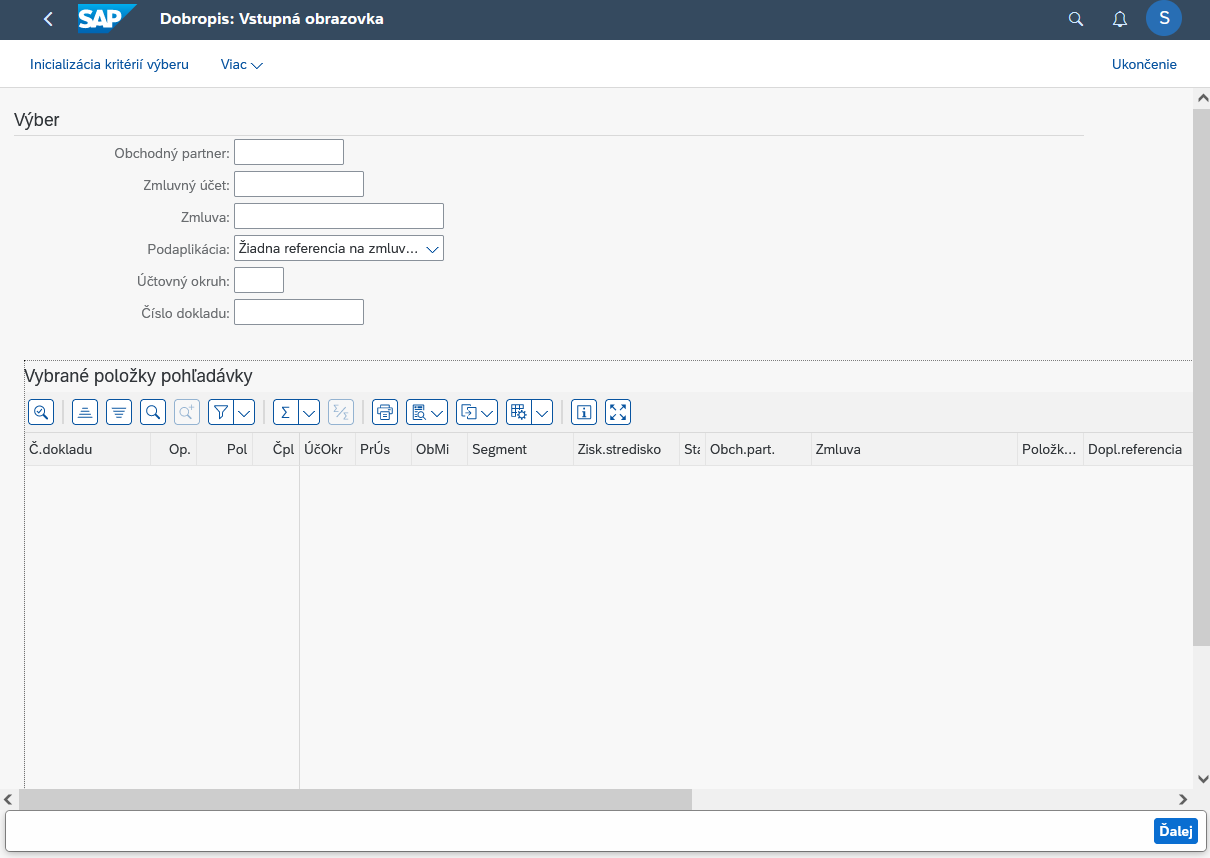 Obrázok 2 - Spracovanie záväzkuTabuľka 3 - zoznam políKroky v rámci transakcie:Krok 1: Vytvorenie platobného príkazu – všeobecné časové rozlíšenia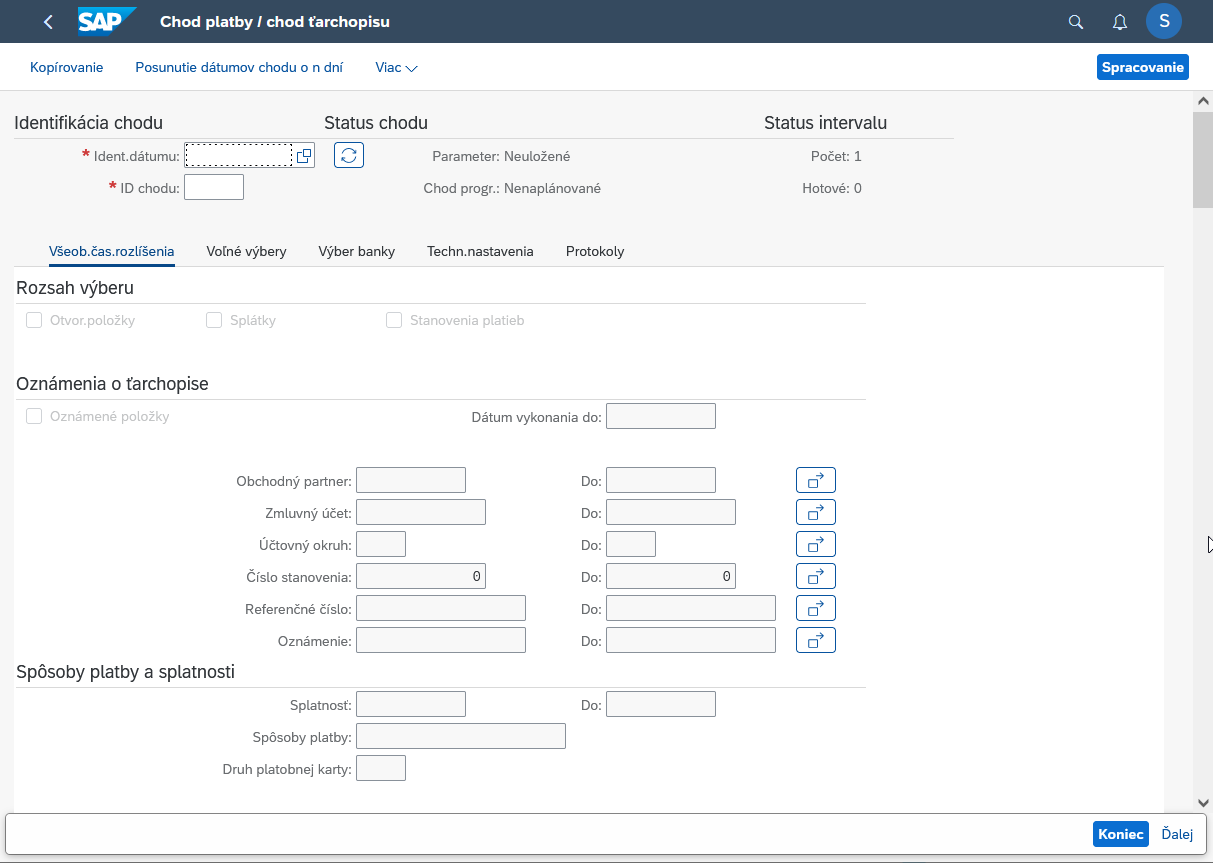 Obrázok 3 - Vytvorenie platobného príkazu – všeobecné časové rozlíšenia Tabuľka 4 – zoznam políKrok 2: Vytvorenie platobného príkazu – Voľné výbery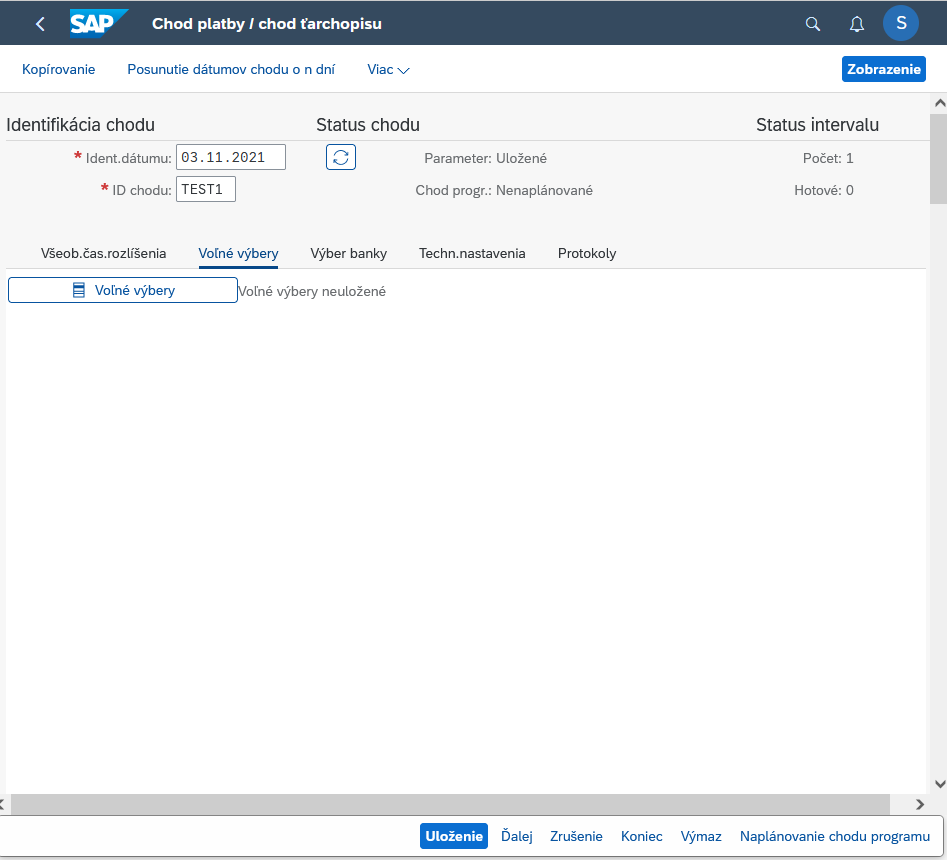 Obrázok 4 Vytvorenie platobného príkazu – Voľné výberyKrok 3: Vytvorenie platobného príkazu – výber banky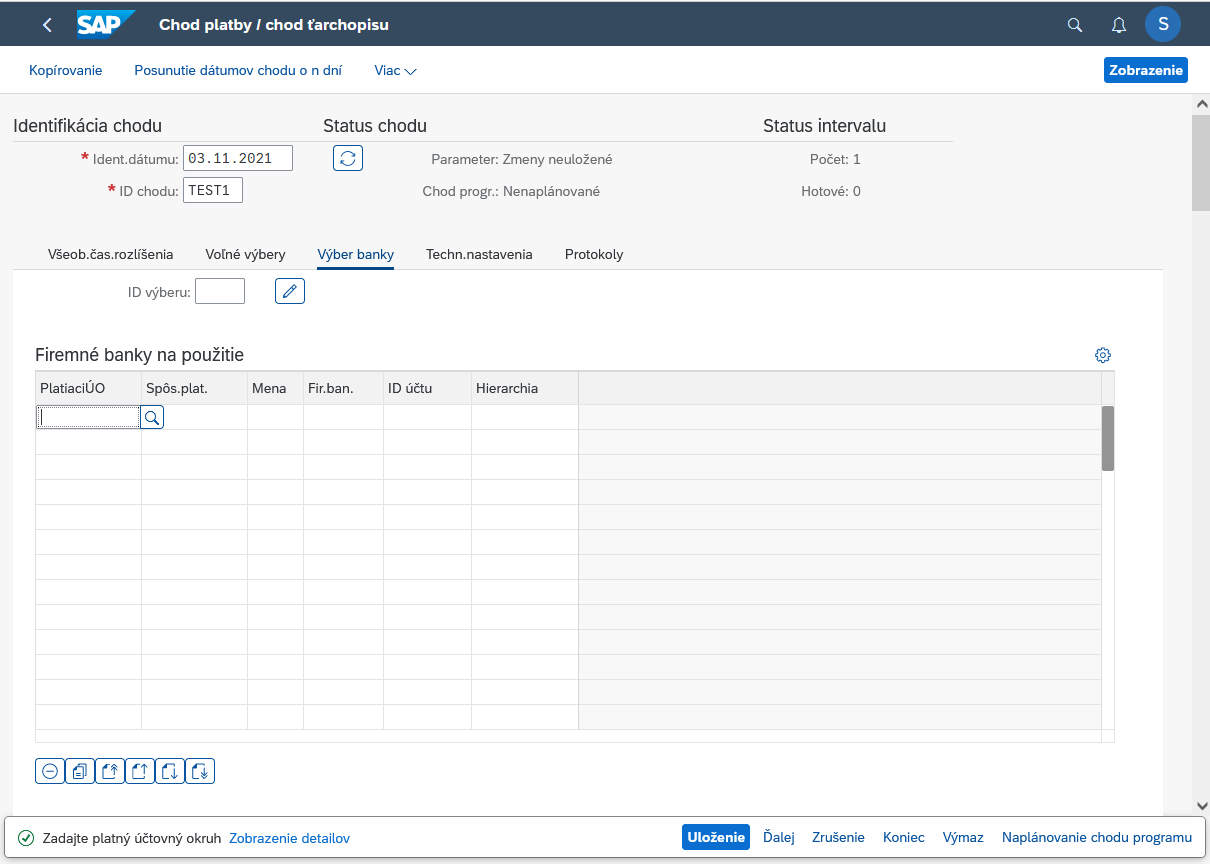 Obrázok 5 - Vytvorenie platobného príkazu – výber bankyTabuľka 5 - zoznam políPoznámka: Záložky Technické nastavenia a Protokoly nie sú relevantné pre používateľa, sú preddefinované.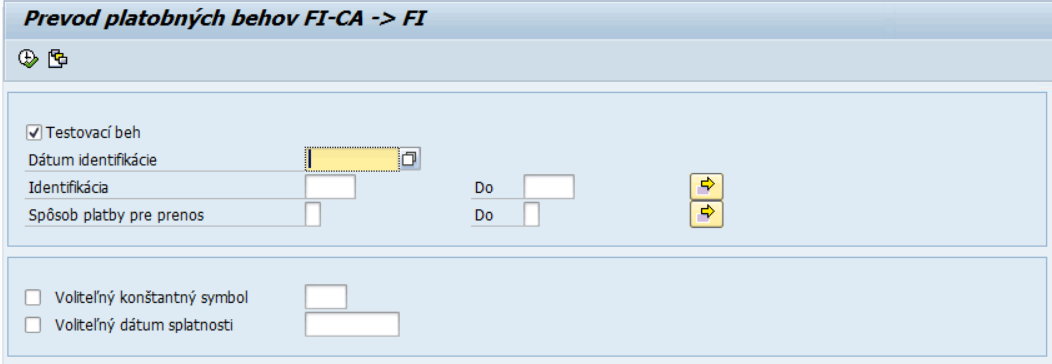 Obrázok 6 - Prevod platobných príkazov do FIPoznámka: Obrázok 6 je prevzatý zo systému NES, kde sa aktuálne využíva Z-transakcia Prevod platobných príkazov do FI v zobrazenej podobe.Tabuľka 6 - zoznam polí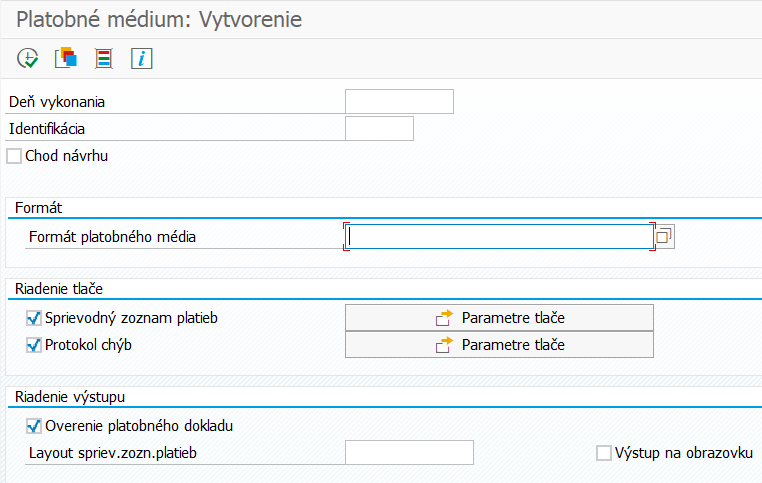 Obrázok 7 - Vytvorenie platobného médiaTabuľka 7 - zoznam polí   Obrázok 8 - Odoslanie platobného média do Manex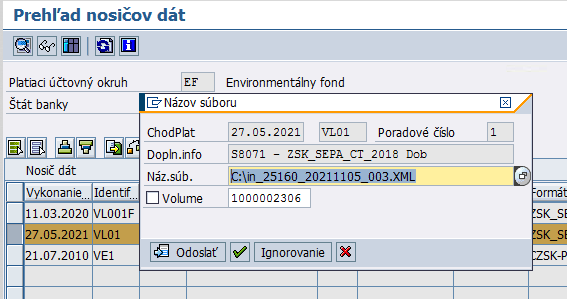 ProcesM23.111. Úhrada záväzkuOrganizáciaSpráva pohľadávokRolaM23.111.Referent úhrad platiebAktivitaM23.111.0.00010Spracovanie záväzkuM23.111.0.00020Vytvorenie platobného príkazuM23.111.Z.00030Prevod platobných príkazov do FIRolaM23.111.FI-CA systémAktivitaM23.022. Systémové zaúčtovanie FI-CA dokladu (odkaz na proces)RolaM23.111.M18. Finančné účtovníctvo: Referent úhrad platiebAktivitaM23.111.0.00040 Vytvorenie platobného médiaM23.111.Z.00050Odoslanie platobného média do ManexVstup do procesuRozhodnutie o úhrade záväzkuRozhodnutie o úhrade záväzkuVýstup z procesuZáväzok odoslaný na úhraduZáväzok odoslaný na úhraduAktivitaPopisM23.111.0.00010Spracovanie záväzku - v tejto aktivite  používateľ zadáva na úrovni jednotlivého záväzku pokyn na to, že tento záväzok má byť spracovaný platobným programom. Realizuje to vyplnením:spôsobu platby – znak, ktorý rozlišuje či má byť úhrada zrealizovaná bankovým prevodom SEPA (tuzemské prevody a celý SEPA priestor) alebo bankovým prevodom NON-SEPA zahraničným (pre tie úhrady, ktoré idú na bankové účty mimo SEPA priestor)bankového spojenia – tu používateľ vyberie jedno z bankových spojení daného obchodného partnera; v prípade že toto bankové spojenie na ktoré má byť platba poukázaná ešte nie je založené, používateľ požiada o založenie bankového spojenia a následne vykoná spracovanie záväzku.M23.111.0.00020Vytvorenie platobného príkazu - v tejto aktivite používateľ zadá:výberové kritériá, podľa ktorých systém vyhľadáva záväzky relevantné pre spracovanieidentifikáciu bankového účtu, z ktorého majú byť prostriedky odpísanéV simulačnom chode systém vyhľadá záväzky relevantné pre spracovanie a vytvorí zoznam platieb, ktoré budú odoslané, teda zaradené do platobného príkazu. Súčasťou tejto rekapitulácie je aj celkový objem úhrady a celkový počet platieb v príkaze. V reálnom chode zároveň systém pre tieto platby založí platobné príkazy v FI-CA. M23.111.Z.00030Prevod platobných príkazov do FI - v tejto aktivite sa platobné príkazy z jedného chodu platby prevádzajú do modulu FI. Vo vstupnej obrazovke zadá používateľ konštantný symbol, ktorý bude v príkaze použitý. Počas prevodu príkazov do FI sa zároveň doplní variabilný symbol nasledovným spôsobom:v prípade že ide o záväzok, ktorý vznikol na základe opravy pohľadávky, použije sa rovnaký VS, ako  v pohľadávke, na ktorú bola táto platba naposledy párovanáv prípade, že ide o záväzok, ktorý vznikol na základe platby, ktorá prevyšovala čiastku pohľadávky (preplatok), použije sa rovnaký VS ako bol na došlej platbeM23.111.0.00040Vytvorenie platobného média – v tejto aktivite zadá používateľ vo vstupnej obrazovke nasledovné parametre:identifikáciu chodu platbydátum splatnosti príkazu v ŠPmenu príkazudruh úhrady (bežná / súrna)Výsledkom vykonania je XML súbor v štruktúre ktorá korešponduje predpísanej štruktúre príkazov SEPA do Štátnej pokladnice (zabezpečuje strom formátu DME v SEPA formáte).M23.111.0.00050Odoslanie platobného média do MANEX – na používateľov pokyn systém zabezpečí odoslanie platobného média do IS ŠP, modulu MANEX.Rola:M23.111.Referent úhrad platiebAktivita:M23.111.0.00010.Spracovanie záväzkuTransakcia:FPTCRPOSpracovanie záväzku ZOZNAM POLÍ VSTUP [x]VÝSTUP [x]  ČISELNÍK [názov/tab]M.CODE [x] POVINNÝ [X|D] Obchodný partnerXXM30_KZC_001- Obchodný partnerXDZmluvný účetXXM23_KZC_039 – Zmluvný účetXDZmluvaXXXDPod aplikáciaXListbox pod aplikáciíÚčtovný okruhXXM18_KZC_001- Účtovný okruhXČíslo dokladuXXXDRola:M23.111.Referent úhrad platiebAktivita:M23.111.0.00020.Vytvorenie platobného príkazuTransakcia:FPY1Vytvorenie platobného príkazu ZOZNAM POLÍ VSTUP [x]VÝSTUP[ x]  ČISELNÍK [názov/tab]M.CODE [x] POVINNÝ [X|D] Identifikácia dátumuXXXXID choduXXXXDátum vykonania doXXM00_KZC_002- Kalendár XObchodný partnerXXM30_KZC_001- Obchodný partnerXZmluvný účetXXM23_KZC_039 – Zmluvný účetXÚčtovný okruhXXM18_KZC_001- Účtovný okruhXXČíslo stanoveniaXXReferenčné čísloXXOznámenieXXSplatnosťXXM00_KZC_002- Kalendár XSpôsob platbyXXM23_KZC_010- Spôsob platbyXDruh platobnej kartyXNerelevantné pre CESX ZOZNAM POLÍ VSTUP [x]VÝSTUP [x]  ČISELNÍK [názov/tab]M.CODE [x] POVINNÝ [X|D] Platiaci ÚOXXM18_KZC_001- Účtovný okruhXXSpôsob platbyXXM23_KZC_010- Spôsob platbyXXMenaXXM18_KZC_008- Kľúč menyXFiremná bankaXXM18_KZC_015- Krátky kľúč pre firemnú bankuXID účtuXXM18_KZC_015- Krátky kľúč pre firemnú bankuXHierarchiaXXRola:M23.111.Referent úhrad platiebAktivita:M23.111.Z.00030Prevod platobných príkazov do FITransakcia:Z*Prevod platobných príkazov do FI ZOZNAM POLÍ VSTUP[x]VÝSTUP[x]  ČISELNÍK[názov/tab]M.CODE[x] POVINNÝ[X|D] Dátum identifikácieXXM00_KZC_002- Kalendár XXIdentifikáciaXXXXSpôsob platby pre prenosXVoliteľný konštantný systémXXVoliteľný dátum splatnostiXXRola:M23.111.Referent úhrad platiebAktivita:M23.003.0.00040Prevod platobných príkazov do FI Vytvorenie platobného médiaTransakcia:FBPMVytvorenie platobného médiaZOZNAM POLÍVSTUP[x]VÝSTUP[x]ČISELNÍK[názov/tab]M.CODE[x]POVINNÝ [X|D]Deň vykonaniaXXXXIdentifikáciaXXXXFormát platobného médiaXTechnické nastavenieXRola:M23.111.Referent úhrad platiebAktivita:M23.111.Z.00050Odoslanie platobného média do ManexTransakcia:Z*Odoslanie platobného média do Manex